Anex 7-12-1Z A H T J E VZA IZDAVANJE JEDNOKRATNE VOZAČKE LICENCEPrilozi: Polica osiguranja i Liječničko uvjerenje (ili Izjave – Anex 7-6 i 7-7).Svojim potpisom u ovom Zahtjevu potvrđujem da sam upoznat sa odredbama Sportskog motociklističkog pravilnika MS BiH i njegovih dodataka (Anexa), te da ću se na takmičenju/natjecanju koje se organizira u sklopu MS BiH i za koje tražim izdavanje Jednokratne vozačke licence ponašati sukladno istim odredbama.U _____________; __.__.20__.g. 		    	                 _______________________                                                    (potpis vozača)Ja ______________________________ , predstavnik __________________________ ovim putem potvrđujem da je naš klub Saglesan/Suglasan da ovaj vozač na utrci ___________________________________ nastupi za naš klub.                                                                                                    _______________________									       (Ime i prezime)                                                                                                    _______________________                                       (potpis ovlaštenog lica/osobe)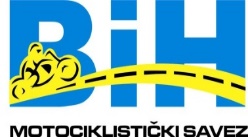 Motorcycle Federation of Bosnia&HerzegovinaSt. Fra-Grge Martica 127, 71260 Kresevo, B&HE-mail: motosavezbih@gmail.comwww.msbih.ba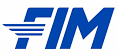 IME I PREZIMEJMBG ili broj lične/osobne karteADRESA VOZAČA(ulica i broj, broj pošte, mjesto)GSM (vozača)KRVNA GRUPADISCIPLINA(zaokružiti)a) Road racingb) Motocrossc) Endurod) Skuterie) Moto susretif) ___________NAZIV KLUBA VOZAČA